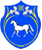 РОССИЙСКАЯ ФЕДЕРАЦИЯРЕСПУБЛИКА  ХАКАСИЯАДМИНИСТРАЦИЯ ЦЕЛИННОГО СЕЛЬСОВЕТАПОСТАНОВЛЕНИЕот  21  января 2021 г.                         с. Целинное                              №  02 О внесении  изменений в составзакрепленных доходов на 2021 годза главными администраторами доходовбюджета Целинного сельсовета.	В соответствии  с п..2 ст. 20 Бюджетного Кодекса, в соответствии с Приказом Министерства финансов Российской	 Федерации от  01.07.2013 г. (в ред. от 29.12.2014г) №65н «Об утверждении Указаний  о порядке применения бюджетной классификации Российской Федерации », в целях организации работы по исполнению бюджета Целинного сельсовета внести в состав  закрепленных доходов за главными администраторами доходов, указанных в Приложении № 5 к решению Совета депутатов Целинного сельсовета № 3/1  от 24.12.2020г. «Об утверждении бюджета Целинного сельсовет на 2021 год и на плановый период 2022-2023 годов» без внесения изменений  в данное Решение, администрация Целинного сельсовета ПОСТАНОВЛЯЕТ:1. Внести  в состав закрепленных доходов за главными  администраторами доходов бюджета – администрацией  Целинного сельсовета следующие  изменения:дополнить новыми кодами доходов:                                                                                                                                                                                                     124  1 18  02500  10  0000 150 - Поступления в бюджеты сельских поселений (перечисления из бюджетов сельских поселений) по урегулированию расчетов между бюджетами бюджетной системы Российской Федерации по распределенным доходам.124  2 02  25243  10  0000 150 – Субсидии бюджетам сельских поселений на строительство и реконструкцию (модернизацию) объектов питьевого водоснабжения.2. Контроль за исполнением настоящего Постановления оставляю за собой.Глава Целинного сельсовета					        Т.И.Морозова